SAUNDERS COUNTY FAIR 4-H EXHIBITS TOP CURRICULUM EXHIBITOR AWARD ENTRY FORM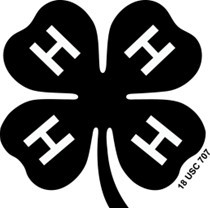 ENTRY DEADLINE: AUGUST 10THEmail Entries to: Saunders-County@unl.edu OR turn them into the office at 1071 County Road G, IthacaNAME: 			  4-H AGE (as of 1/1): 	4-H CLUB: 		 PARENT/GUARDIAN NAME: 		 PARENT/GUARDIAN CELL: 		 PARENT/GUARDIAN EMAIL: 				CURRICULUM AREA (check ONE per entry form)	Animal Science	Communications & Expressive Arts	Consumer & Family Sciences	Environmental Education & Earth Science	Healthy Lifestyles	Leadership, Citizenship & Personal Development	Plant Science	Science, Engineering & TechnologyName:	Curriculum Area:GRAND TOTAL: _______________________PROJECT AREADIV. # & NAMECLASS # & NAMEDESCRIPTIONAWARDS/POINTSAWARDS/POINTSAWARDS/POINTSAWARDS/POINTSAWARDS/POINTSAWARDS/POINTSAWARDS/POINTSPROJECT AREADIV. # & NAMECLASS # & NAMEDESCRIPTIONPBRWSTATEMEDALCHAMPClothing222 - STEAM Clothing II6 - Upcycled GarmentShirt Apron12221Visual Arts260 – Sketchbook Crossroads1 – Original Pencil/Chalk DrawingCat on Porch Drawing8TOTALSTOTALSTOTALSTOTALS